Saturday, September 7, 20199 am – 3 pmRiver Island Arts Park, Woonsocket, RIMusic - Food - Entertainment - Crafts – TriviaFree Admission    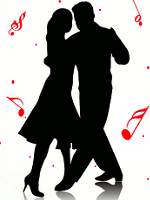 5:30 pm - 8:30 pmHoly Trinity Parish Hall (former OLQM)1409 Park Avenue, Woonsocket, RIMusic - Dancing - Dynamites & Beverage Donation $10HOSTED BY THE NORTHERN RHODE ISLAND COUNCIL OF THE ARTSVISIT US AT WWW.NRICA.ORG